ATELIER D’INFORMATION ALBANIEBusiness France ParisJeudi 20 octobre 2016                 Championne de la croissance dans les Balkans 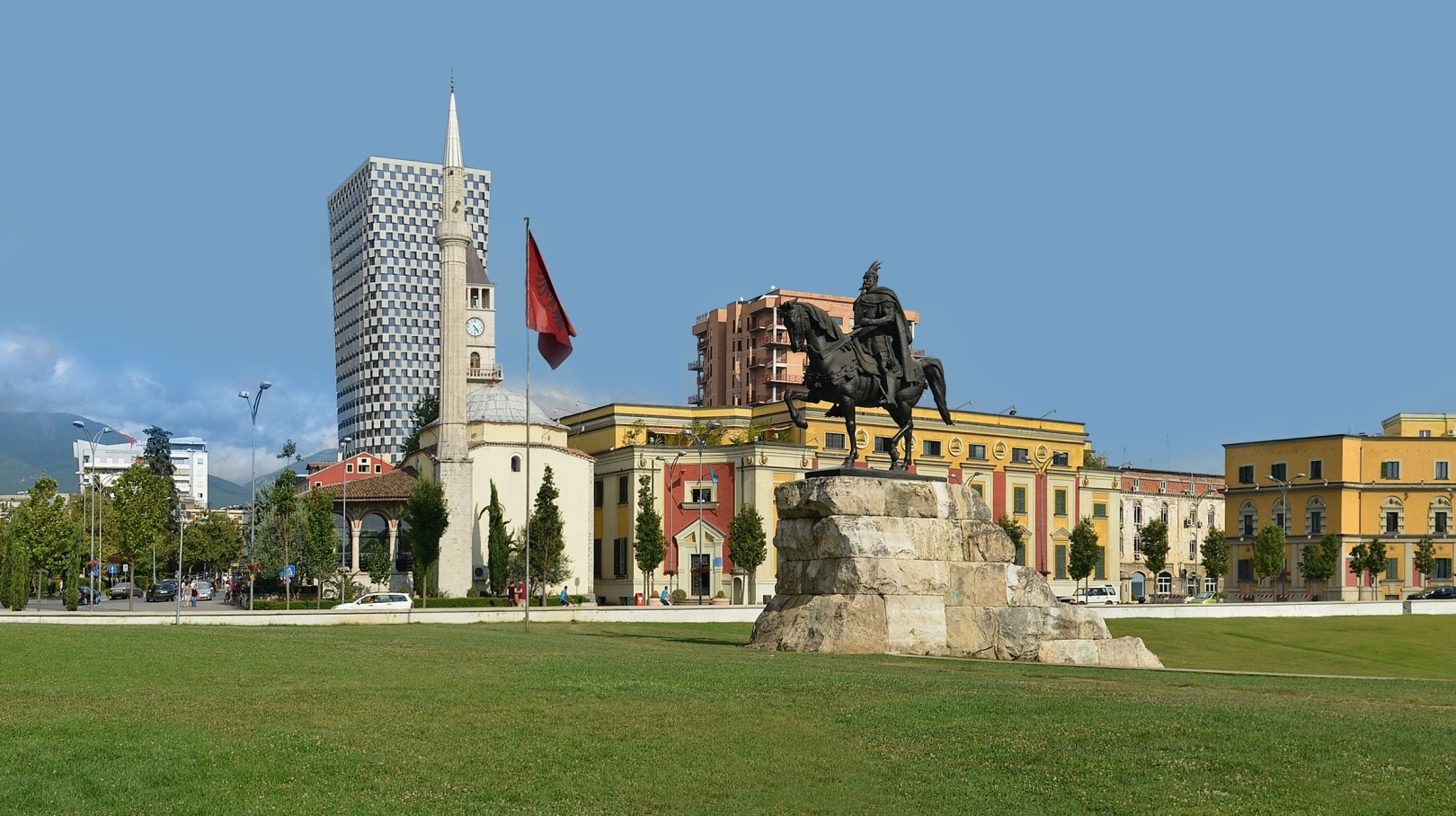 L’Albanie a le statut de candidat à l’Union Européenne depuis 2014. C’est l’une des économies les plus dynamiques des Balkans, avec une croissance de son PIB de +3,4% en 2016. Petit marché de 3 millions d’habitants au pouvoir d’achat en rattrapage rapide par rapport aux standards européens, l’Albanie dispose d’atouts non négligeables en ressources minières et énergétiques, dans les secteurs de l’agriculture et du tourisme et en matière d’attraction des IDE. Le pays est très fortement dépendant de l’étranger pour ses importations et souhaite renforcer ses approvisionnements depuis la France encore peu présente commercialement en Albanie, à l’inverse de l’Italie.Venez découvrir le marché albanais et ses opportunités le 20 octobre prochain au travers :de présentations d’experts sur la pratique des affairesdes opportunités commerciales qui seront présentéesdu cadre des investissementsdes témoignages de filiales françaises implantées en Albanie. Vous pourrez également rencontrer en entretien bilatéral les entreprises albanaises qui viendront à Paris dans la délégation de la ministre de l’économie albanaise, Madame Milva EKONOMI.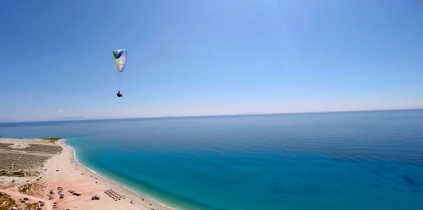 Pourquoi participer À cet atelier d’information ?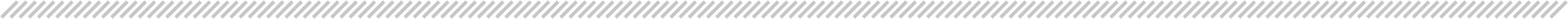 Le programme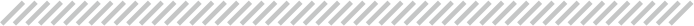 Ce programme est donné à titre indicatif et peut-être modifiéNotre offreLa TVA en vigueur qui sera facturée s’applique sur le montant HT.Pour toute information complémentaire, contactez :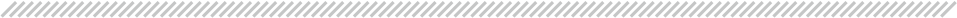 VOUS POUVEZ CHOISIR DE VOUS INSCRIRE EN LIGNE A L’ADRESSE SUIVANTE :http://export.businessfrance.fr/Albanie2016 (A CREER)VOUS ÊTES...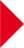 Déjà présent sur le marché albanais ou vous vous posez la question de l’aborderVOUS VOULEZ...Obtenir des informations sur les opportunités de développement en AlbanieIdentifier et concrétiser de nouveaux projetsProfiter de l’expérience de professionnels qui ont réussi sur ce marché 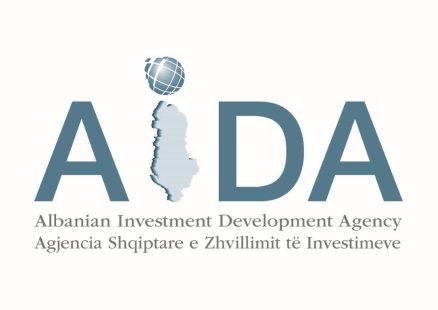 Co-organisé avec : 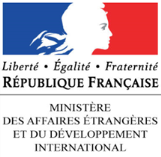 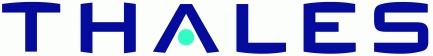 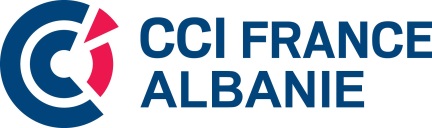 Avec le soutien de : :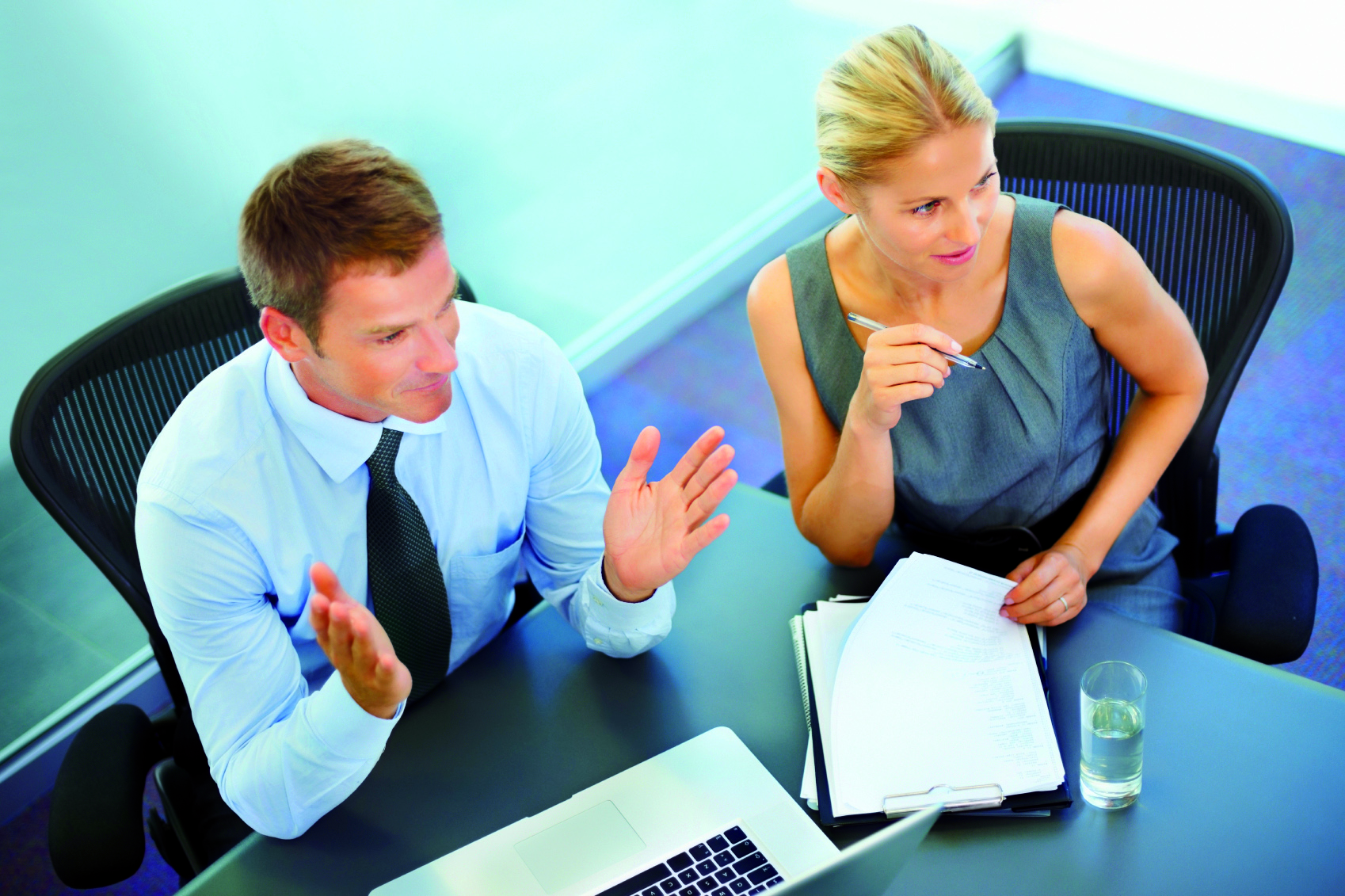 Ces Rencontres vous permettront ainsi : d’être informé sur la situation et les perspectives économiques du pays ;de connaître les dernières évolutions sur l’environnement des affaires ;de saisir les opportunités offertes par ce marché ; d’échanger lors de moments de networking ;de vous entretenir, lors des rendez-vous individuels, avec des experts de l’Albanie8h30Accueil des participants9h00Allocutions d’ouvertureAxel BAROUX, Directeur Exécutif, Réseau international, Business France 5’Son Excellence Bernard FITOUSSI, Ambassadeur de France en Albanie 10’9h15Intervention de :Milva Ekonomi, Ministre de l’Economie, du Tourisme, du Commerceet de l’Entreprenariat 30’ questions comprises9h45Situation économique de l’Albanie Jean-Marie DEMANGE, Chef du Service économique Danube Balkans, Ambassade de France à Sofia 30’10h15Opportunités commerciales, financements internationaux, appui aux entreprises (à préciser)Pierre LIGNOT, Directeur Business France, zone Balkans 15’Blerina KAZHANI, Directrice Exécutive, Chambre de Commerce et d’Industrie France-Albanie (CCIFA) 15’10h45Pause-café 30’11h15Secteurs porteurs, opportunités d’investissements Genti BEQIRI, Directeur Exécutif, Albanian Investment Development Agency (AIDA) 30’11h45Le système bancaire et le financement de l’entrepriseGlenda KURTI, Responsable Entreprises, Société Générale Albanie 30’12h15La pratique des affaires en Albanie 45’Débat animé par Pierre LIGNOT, Directeur Business France, zone Balkans et Julien ROCHE, Président de la Chambre de Commerce et d’Industrie France-Albanie (CCIFA)avec : Jean-Alain JOUAN, CEO, Safran AleatSamir MANE, Président Directeur Général, Balfin Group  13h00Questions 15’13h15Cocktail déjeunatoire14h30Rendez-vous individuels avec la délégation d’entreprises albanaises et les experts du marché albanaisDESCRIPTIF DE L’OFFREMONTANT HTParticipation à l’atelier d’information Albanie du 20 octobre 155 €Participation à l’atelier d’information Albanie du 20 octobre Tarif préférentiel à partir du deuxième participant d’une même société (remise de 20%)124 €En option :  Abonnement annuel à la base PROAO : outil de sourcing en ligne générant 2 millions d’appels d’offresAbonnement  à la Lettre Balkans Projets (11 numéros par an)Abonnement découverte à Hotline de Business France : informez-vous des conditions d’entrée de vos produits en Albanie et sur tous vos marchés : taxation, formalités douanières, règles d’étiquetage, etc.            590 €            156 €            175 €Retrouvez tous nos événements sur export.businessfrance.fr 
et créez votre alerte e-mail afin d’être informé régulièrement 
et automatiquement des dernières actualités.xxxxxxxxxxxxxxxxxxxxxxxxxxxxxxxxxxxxxPays - Ville- dateContact : @businessfrance.frxxxxxxxxxxxxxxxxxxxxxxxxxxxxxxxxxxxxxPays - Ville- dateContact : @businessfrance.frxxxxxxxxxxxxxxxxxxxxxxxxxxxxxxxxxxxxxPays - Ville- dateContact : @businessfrance.frxxxxxxxxxxxxxxxxxxxxxxxxxxxxxxxxxxxxxPays - Ville- dateContact : @businessfrance.frMaryse AZIZAChef de projetTél : +33(0)1 40 73 36 89maryse.aziza@businessfrance.frVirginie BOTCAZOUAssistanteTél : +33(0)1 40 73 34 78virginie.botcazou@businessfrance.frConfirmez dès à présent votre inscription en nous retournant l’engagement de participation joint :Par courriel à adresse mailservice-client@businessfrance.fr